Pressemitteilung/Textvorschlag für Elternbrief				11.07.2014Augsburger Job-Shuttle startet am 10.10. in die nächste RundeVon der SGL-Arena aus mit dem Bus Ausbildungsbetriebe erkundenNach der erfolgreichen Premiere vom letzten Jahr mit über 2.000 Schülern veranstalten die Wirtschaftsjunioren Augsburg (WJA) gemeinsam mit der IHK Schwaben wieder das Augsburger Job-Shuttle.Bei dieser außergewöhnlichen Ausbildungsmesse haben Schüler, deren Eltern oder Lehrkräfte am Freitag, 10.10.2014, die Möglichkeit, an einem Nachmittag mit dem Bus verschiedene Ausbildungsbetriebe zu besuchen. Die Teilnehmer können bei den für sie interessanten Firmen aussteigen und sich vor Ort über die Firma und deren Ausbildungsberufe informieren. Zwischen 14 und 19 Uhr sind auf mehreren Busrouten im regelmäßigen Takt Busse im Einsatz. Die Routen starten und enden in der zentralen Veranstaltungshalle, in der SGL-Arena. Dort präsentieren sich weitere Ausbildungsbetriebe.
Die Schüler erwartet eine große Vielfalt an Ausbildungsberufen.  Als Teil der Busrouten haben sich bereits große Unternehmen wie Daimler, DB Schenker, Dehner, IKEA, Kreis- und Stadtsparkasse, KUKA, MAN, Patrizia und Siemens angemeldet. Informationen für Schüler oder interessierte Ausbildungsbetriebe gibt es unter www.job-shuttle.de .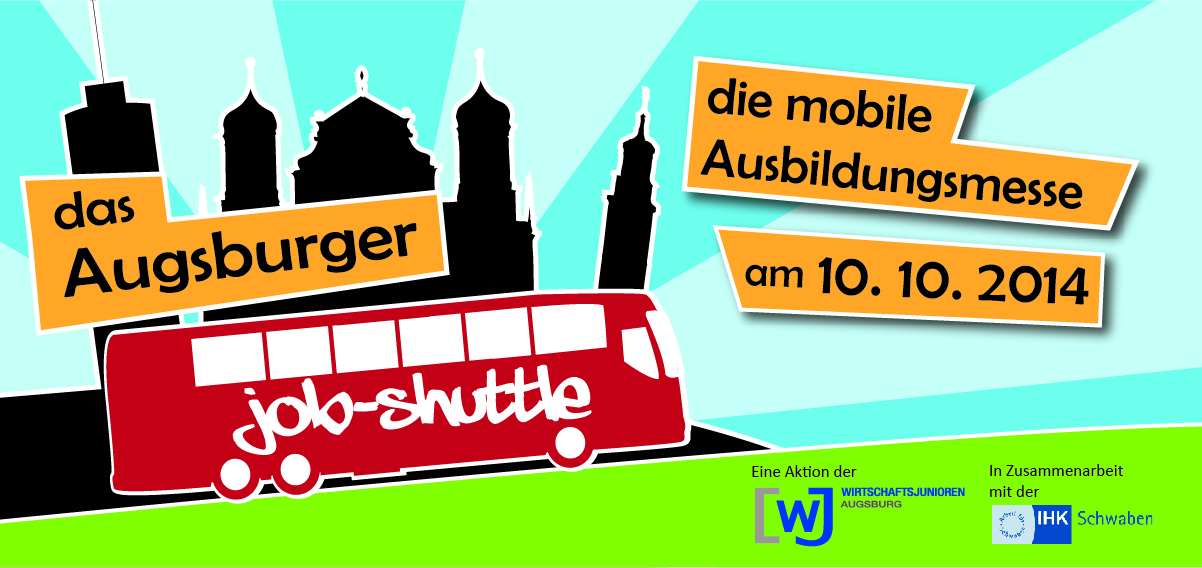 